Занятие по конструированию.Тема: «Цветущие комнатные растения»Цель:Образовательное: Учить детей строить предметную композицию из цветовРазвивающее:  развивать воображения, осваивать действия «опредмечивание» -учить видеть цветущие комнатное растение в цветных овалах и комочках бумаги.Создавать живописную композицию  красиво и выразительно сочетая ее элементы по цвету и величине.Учить детей самостоятельно работать с бумагой, сминать ее в комки (шарики) разной величины, конструировать из них цветки и приклеивать ихМетоды и приемы:Наглядные: рассматривание, показСловесный: художественное слово, беседа вопросыИндивидуальная работа  по скатыванию комков между ладонями. Укреплять кисти рук, развивать мелкую моторику рук.Предварительная работа: чтение стихов Н.Нищева, Бианки. Рассматривание дидактических материалов о цветах.Словарная работа: существительное(Цветок, лепесток, фиалка, комок)Цель: учить детей четко и правильно выговаривать слова.Материал: салфетки размером 5Х5, 7Х7, тарелочка с клеем, клеенки, магнитофон со звукозаписью.Ход занятияВоспитатель: Что же это? Кто-нибудь знает название цветка?Дети: ФиалкаВосп: Правильно! Это фиалка вы хорошо запомнили название цветка.           Меня фиалкою зовут           Так называй  меня и ты            Пусть на окне твоем цветут            Мои любимые цветыВосп: Он живет в горшочке (Из уголка природы фиалку показываю)Восп: Мы каждый день ухаживали за цветами уголке природы, поливали, рыхлили почву и учили название каждого цветка, которые растут в нашей группе и наблюдали как они цветут.(Беру лейку, поливаю цветы и читаю стихи)Рано, раноЛейку новую беруМне воды не жалкоПей моя фиалка.Раздается стук в дверь и заходит кукла Катя. У нее в руке фоновые композиции: горшочек с листьями без цветков. Она очень торопиться, отдает картинки и уходит.Восп: Дети, кукла Катя передала эти картинки и просит чтобы на них вы сделали цветочки фиалки. Она очень любит этот цветок, давайте поможем кукле Кате.Дети: Да!Восп: Давайте начнем работать.Восп: Как же мы будем делать цветочки? Слушаем меня внимательно. Беру желтую салфетку с размером 5Х5 мнем ее и скатываем между ладонями, прижимаем и опускаем в клей и приклеиваю на основу. Это будет середина цветка. А теперь берем розовую салфетку тоже скатываем между ладонями тоже опускаем в клей и приклеиваем на основу, это будет первый лепесток фиалки. Последовательно будем делать 2,3,4,5 лепестков.Закрепление:Вопросы к детям:Восп: дети, что мы будем делать?Дети: ЦветокВосп: Сколько лепестков у фиалки? Давайте посчитаем до пяти и будем загибать пальчики на руке-1,2,3,4,5. Сначала что мы будем делать.Дети: Из желтой салфетки - середину цветка.Восп: Где желтый цвет, покажите?Восп: Затем что мы будем делать?Дети: Из розовых салфеток – лепестки.Восп: Где розовый цвет, покажите?.Восп: А сейчас мы отдохнем и начнем работать. Все всталиДети: Наши пальцы не ленились            Над цветочками трудились            Все квадраты мы помяли            И немножечко устали            Мы легонько их встряхнем            И опять работать начнемСамостоятельная работаВосп: А сейчас  все приступаем к работе(звучит мелодия о цветах)Восп: Берите желтую салфетку и мните, скатывайте между ладонями.Прижимайте и опускайте  и приклеивайте на основу. Это середина цветка.Восп: А сейчас  берите розовую салфетку мните, скатывайте  между ладонями, прижимайте, опускайте в клей и приклейте на основу, это первый лепесток фиалки.Восп: Точно также  будем делать другие лепестки.Восп: А теперь заканчивайте работу и посмотрите красивые горшочки с цветами у нас получились. Наверно кукла Катя будет очень рада,  что мы сделали такие красивые цветочки.Восп: Сколько у них лепестков?Дети: ПятьПриход куклы Кати.Катя: Ну что вы сделали мои любимые цветки?Дети: ДаКукла Катя: Спасибо дети! Вы очень красиво сделали и хорошо потрудились!Кукла прощается с детьми.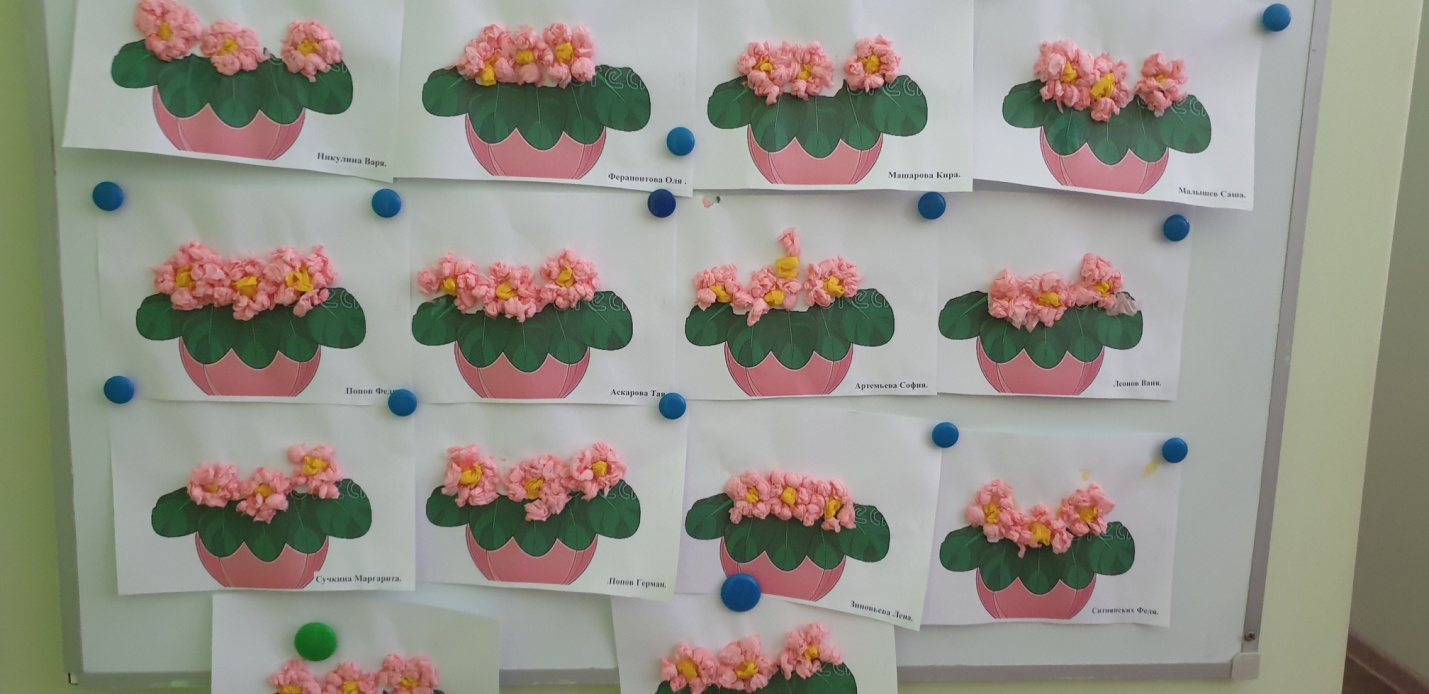 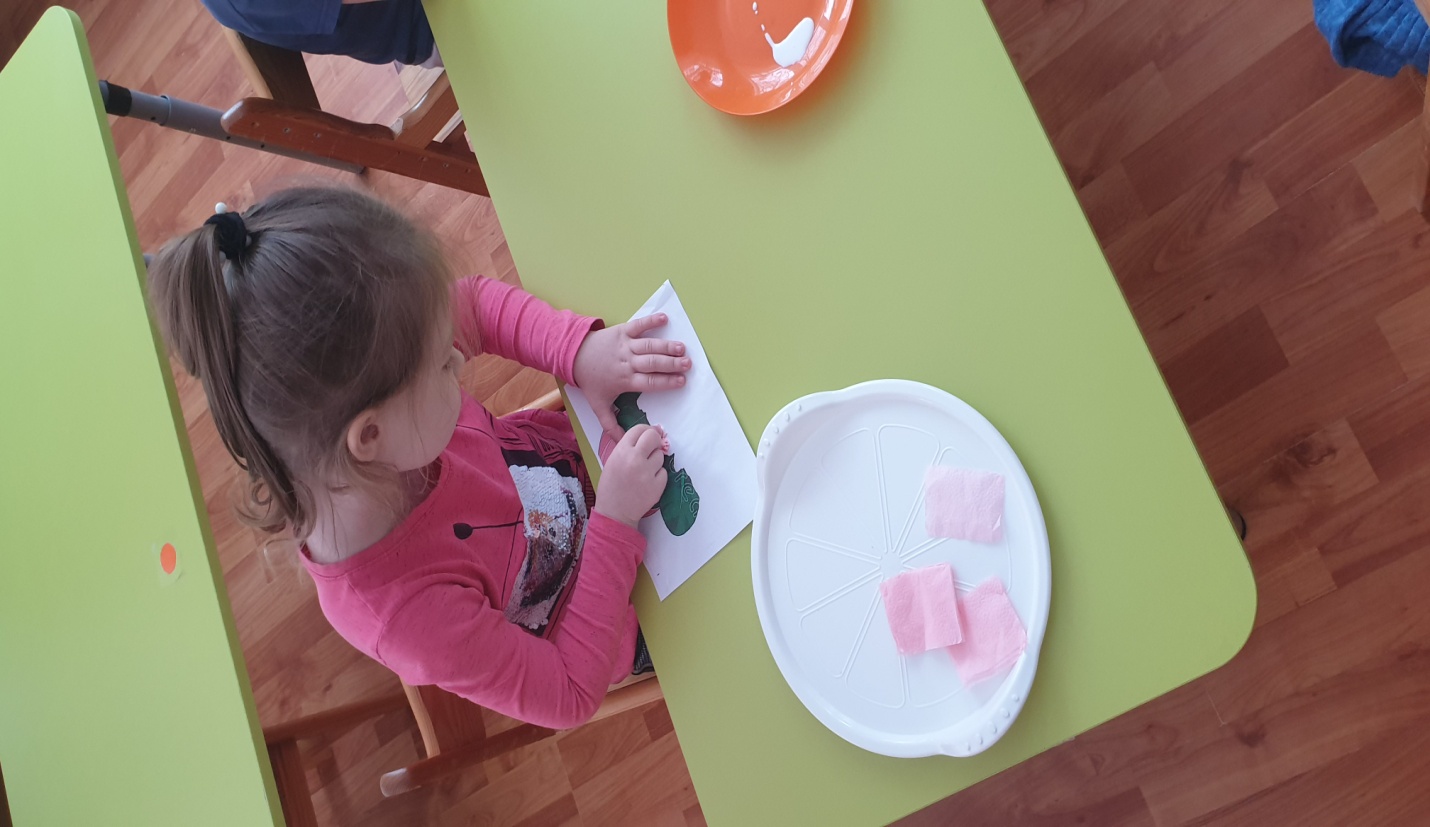 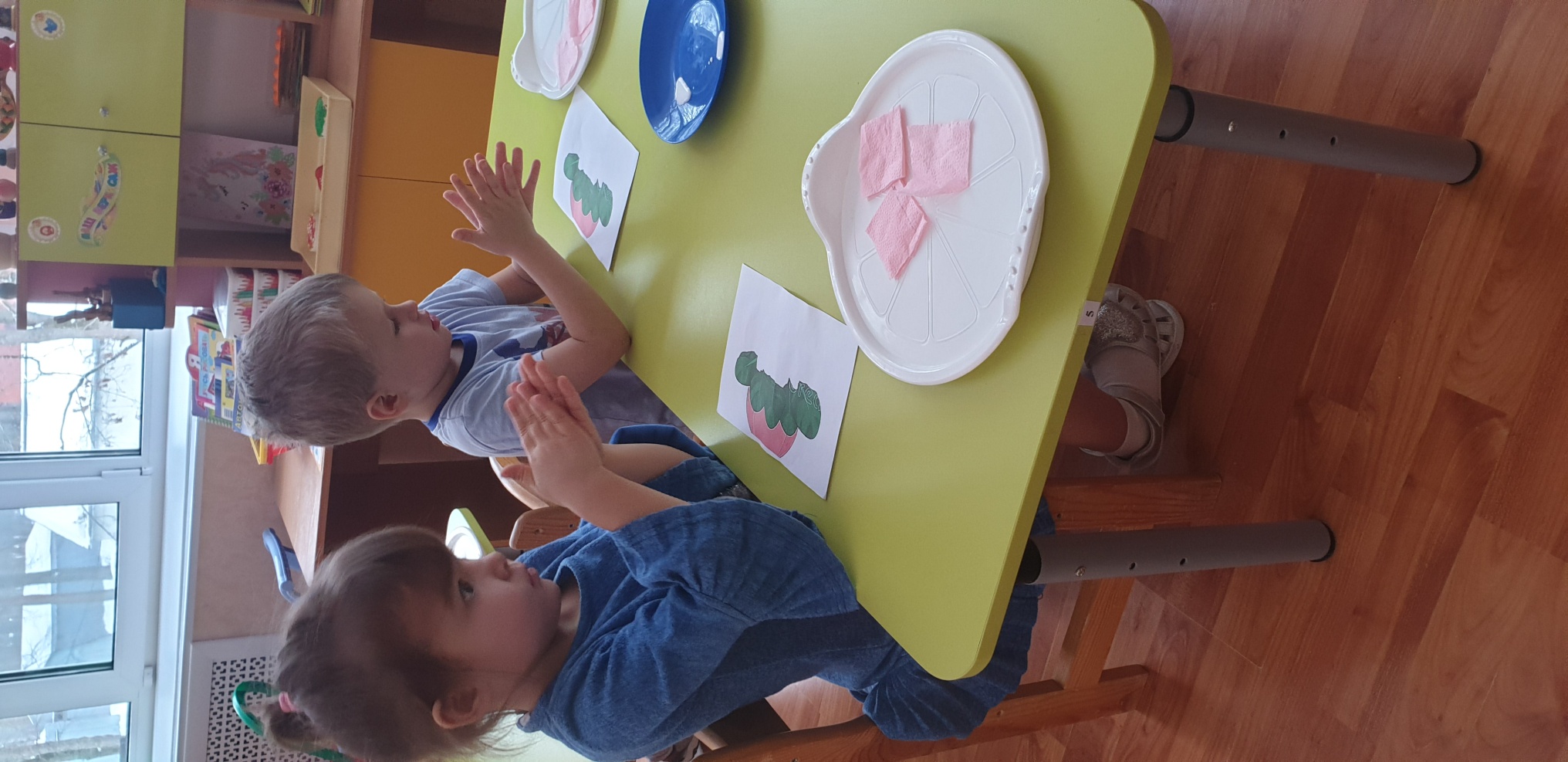 